Publicado en Madrid el 26/04/2024 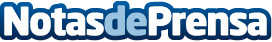 La estrategia de marca de las empresas pasa por un desarrollo sostenible obligado, según Michael Stausholm fundador de SproutWorldMichael Stausholm es Director ejecutivo y fundador de SproutWorld, la compañía creadora de los famosos lápices SproutWorld patentados y plantables. Una herramienta que se ha convertido en todo un símbolo de la transformación sostenible para empresas y particularesDatos de contacto:sproutworldsproutworld605065567Nota de prensa publicada en: https://www.notasdeprensa.es/la-estrategia-de-marca-de-las-empresas-pasa_1 Categorias: Finanzas Marketing Sostenibilidad Otras Industrias http://www.notasdeprensa.es